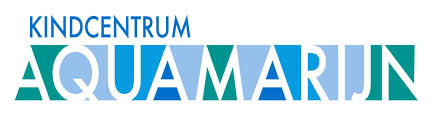 VeiligheidsplanKindcentrum Aquamarijn1. Inleiding en leeswijzer1.1. Veilig zijn en je veilig voelenDit document beschrijft het veiligheidsbeleid op Kindcentrum Aquamarijn. Veiligheid is een belangrijk thema op ons Kindcentrum, daarom besteden we veel aandacht aan de veiligheid van kinderen in en rondom de school. Denk bijvoorbeeld aan het toezicht bij het spelen op het schoolplein, aan veiligheid in de gymlessen, in het verkeer, de begeleiding tijdens uitstapjes, aan regels in het kader van brandveiligheid, enz.  Allemaal aspecten die in dit plan aan de orde komen. Maar veiligheid is meer dan dat, veiligheid heeft ook te maken met je prettig voelen, het naar je zin hebben op school. Dat geldt niet alleen voor kinderen, maar ook voor ouders en personeel. Een van de basisvoorwaarden van een veilige school is in onze visie een goed en prettig schoolklimaat. Dit realiseren wij aan de hand van de Vreedzame school. 
1.2. Algemeen doelHet algemene doel van ons veiligheidsbeleid is het creëren van een veilige leeromgeving: leerlingen, personeel en ouders ervaren een positief schoolklimaat. Een veilige leeromgeving is in feite gebaseerd op twee pijlers:respect hebben voor elkaar, zorgzaam zijn naar elkaar en het voorkomen van ongewenst gedrag;het kennen en nakomen van regels en gemaakte afspraken.Dit veiligheidsplan bestaat vooral uit regels en afspraken. Het is belangrijk die te kennen, te begrijpen en na te komen. Respect hebben voor elkaar komt tot uitdrukking in de regels en lessen en krijgt voortdurend aandacht in woord en gedrag op onze scholen.1.2. Indeling van het planHet Veiligheidsplan bestaat uit de volgende 2 delen:A. Zorgen voor veiligheidIn deze paragrafen wordt aangegeven hoe preventieve maatregelen zijn genomen en welke protocollen zijn vastgesteld om zoveel mogelijk een veilige leefomgeving te garanderen.B. Bijlagen Alle protocollen en regelingen zijn opgenomen in onderdeel B1.3. Rol MRDe Medezeggenschapsraad (MR) heeft een belangrijke rol bij de totstandkoming en de evaluatie van het Veiligheidsplan. Vaststelling of wijziging van regels op het gebied van veiligheids- ,gezondheids-, en welzijnsbeleid, zijn een instemmingsaangelegenheid van de MR, voor zover deze niet behoren tot de bevoegdheid van de personeelsgeleding. Het ligt voor de hand dat de paragraaf over de fysieke veiligheid in en rond het schoolgebouw wordt vastgesteld met instemming van de MR en dat de overige paragrafen die voor de gehele stichting Conexus gelden, worden vastgesteld met instemming van de GMR.1.5. Borging van het VeiligheidsplanMet het vaststellen van het veiligheidsbeleid op papier is nog weinig gezegd over de uitvoering in de praktijk en de resultaten daarvan. Voor het realiseren van effectief veiligheidsbeleid is het essentieel de uitvoering van het  beleid regelmatig te evalueren met de drie belangrijkste doelgroepen van de school: leerlingen, ouders, personeel. We doen dat met behulp van tevredenheidenquêtes. Deze nemen wij af met behulp van WMK. Eens in de 3 jaar nemen wij de veiligheidsvragenlijsten af bij de leerlingen, ouders en medewerkers. De uitkomsten van de tevredenheidsonderzoeken onder leerlingen en ouders en worden besproken in het schoolteam, met de MR en met de ouderraad. Naar aanleiding hiervan kan het beleid worden aangepast of kunnen bepaalde acties worden ondernomen. De uitslag van het onderzoek en de eventuele acties worden gecommuniceerd met de ouders in de nieuwsbrief en/of op de website en met de leerlingenraden. 
De uitkomsten van het tevredenheidsonderzoek onder het personeel worden door de directeur besproken met het personeel; op grond hiervan kan het beleid worden aangepast of bepaalde acties worden ondernomen. De directeur zendt een kopie van de uitkomsten en eventuele aanpassing van beleid en acties naar de algemeen directeur/ bestuurder.Overige manieren waarop we het veiligheidsbeleid borgen:Jaarlijks in september wordt het Veiligheidsplan besproken en geëvalueerd in het Stuurteam,  het schoolteam en de MR. Deze evaluaties kunnen leiden tot bijstelling;Iedere start van het schooljaar worden tijdens een teamoverleg de Vreedzame schoolregels besproken om na te gaan of deze nog voldoen. Richtlijn is dan: zijn de regels zinvol; begrijpelijk (voor kinderen); consequent; uitvoerbaar; controleerbaar; volledig? Op deze manier wordt iedereen nog eens aan de afspraken herinnerd en blijven ze actueel. Bij incidenten wordt achteraf geëvalueerd of het Veiligheidsplan en de gevolgde protocollen voldoet. Deze evaluaties kunnen leiden tot bijstelling. Na incidenten worden de regels en protocollen opnieuw met de leerlingen besproken.De Vreedzame schoolregels hangen in de gangen en in elk lokaal en worden aan het begin van elk schooljaar besproken.In het (school)jaarverslag worden de jaarlijkse activiteiten in het kader van het veiligheidsbeleid geëvalueerd.Eens in de vier jaar wordt een RI&E opgesteld voor de school.Deel A		ZORGEN VOOR VELIGHEID2.	Coördinatie en verantwoordelijkheid voor veiligheidsbeleid Veiligheid op school is een gezamenlijke verantwoordelijkheid: van het bestuur, de directie, de leerkrachten, de medezeggenschapsraad, de ouders en de leerlingen. We noemen de belangrijkste taken en verantwoordelijkheden in het kader van het Veiligheidsplan. In de diverse protocollen is ook steeds duidelijk gemaakt wie welke actie dient te ondernemen. a. De directeur.De directeur is eindverantwoordelijk voor de uitvoering van het Veiligheidsplan in de school. De directeur werkt hierbij samen met de hoofd BHV’er (tevens Arbo coördinator).Specifieke verantwoordelijkheden van de directeur:het opstellen van de school specifieke paragrafen uit het veiligheidsplan;het Veiligheidsplan bespreken met het personeel;het Veiligheidsplan implementeren bij leerlingen en ouders;handelen zoals in het beleid en in de protocollen is aangegeven.monitoren van de afspraken in het Veiligheidsplan;jaarlijks adviseren over de opstelling van het Plan van aanpak Arbo en bespreken met schoolteam en in de MR; eens in de vier jaar idem voor RI&E; zo nodig aanpassing van de onderdelen op schoolniveau in het Veiligheidsplan;een korte beschrijving van de klachtenregeling opnemen in de schoolgids (bijlage 1; Klachtenprocedure Conexus);b. Alle personeelsleden dragen verantwoordelijkheid.Alle personeelsleden zijn verantwoordelijk voor het nakomen van de afspraken die in dit veiligheidsplan opgenomen zijn en voor de uitvoering van de protocollen. Er is eigenaarschap bij het team. Personeelsleden die merken dat een schoolregel niet wordt nagekomen, spreken leerlingen daarop aan, ongeacht of het al dan niet een leerling uit de eigen groep is. Personeelsleden (en ondersteunende krachten zoals stagiaires en externen) zijn in het nakomen van afspraken uit het veiligheidsplan een voorbeeld voor de leerlingen en worden getraind in het omgaan met bijvoorbeeld conflicten en pesterijen. Het gewenste leerkrachtgedrag dat de Aquamarijn van haar leerkrachten verwacht is een expliciet onderdeel van de gesprekkencyclus.c. Leerlingen dragen ook verantwoordelijkheid. Door een goede pedagogische aanpak kunnen ook leerlingen verantwoordelijkheid dragen voor de uitvoering van het Veiligheidsbeleid. Leerlingen kunnen elkaar wijzen op gevaren, leerlingen kunnen elkaar herinneren aan de afgesproken Vreedzame schoolregels, leerlingen kunnen personeelsleden waarschuwen als er iets mis dreigt te gaan. Op de Aquamarijn zijn we bezig om een leerlingenraad op te stellen waardoor leerlingen actief mee kunnen praten over bijvoorbeeld de veiligheid op school, de aanpak van pesten, e.d. Verantwoordelijkheid nemen voor elkaar en voor de gemeenschap is een belangrijk uitgangspunt van de door ons gehanteerde methode Vreedzame school De schoolregels van de school worden wekelijks besproken tijdens de lesmomenten van de Vreedzame school. Ook worden ze besproken wanneer ze actueel zijn. In elk geval aan het begin het schooljaar, maar ook als de klas een uitstapje maakt, na een incident, etc.d. Betrokkenheid van ouders.Ouders zijn betrokken bij het veiligheidsbeleid via de medezeggenschapsraad, maar ook zij kunnen onveilige situaties melden. Zij dragen mede zorg voor de veiligheid in en om de school. Bijvoorbeeld door het verkeersgedrag bij het wegbrengen en halen van de kinderen en door het tonen van voorbeeldgedrag. e.  Calamiteiten.Op ons Kindcentrum werken we met een calamiteitsplan. Dit plan wordt jaarlijks, in samenwerking met de hoofdbhv,er van KION en hoofdbhv’er van Bindkracht 10 geëvalueerd en indien nodig aangepast. In dit calamiteitsplan staat beschreven hoe er gehandeld dient te worden bij incidenten. (bijlage 2 calamiteitenplan Aquamarijn 2020-2021).f. Risico Inventarisatie en Evaluatie (RI&E) en jaarlijks Plan van aanpak ArboDe hoofdbhv’er  stelt eens in de vier jaar voor het Kindcentrum een RI&E op. Een RI&E bevat een inventarisatie op de gebieden die beschreven staan in het Arbobeleidsplan en dit Veiligheidsplan. 3.	Fysieke veiligheid in en rond het schoolgebouw3.1. Het schoolgebouwa. Gebouw.
Kindcentrum Aquamarijn is gevestigd in een nieuw gebouw. Sinds 2014 zitten het schoolgedeelte, KION en Bindkracht10 samen in het gebouw aan de Biezendwarsstraat. Het gebouw kenmerkt zich door de vele grote ramen waardoor de lokalen licht zijn en er een gevoel van saamhorigheid en open is. b. Meubilair. Sinds de opening van het gebouw gebruiken wij ook nieuw meubilair. Dit voldoet aan de hedendaagse eisen voor goed meubilair voor de leerlingen. Dit meubilair wordt jaarlijks gecheckt of dit aansluit bij de lengte van de leerlingen. Dit gebeurt altijd bij de overdracht naar de volgende jaargroep. Tevens wordt er ook regelmatig tijdens het schooljaar gekeken of de leerlingen nog het juiste meubilair hebben, passend bij de lengte van de leerlingen. c. Digiborden en laptops.
In het lokaal wordt er gewerkt met digiborden. Deze worden ingezet bij de instructie en verwerking van de lessen. De leerkrachten zorgen er voor dat hun klassenopstelling zo is dat alle leerlingen goed zicht hebben op het bord, maar niet te dicht op het bord zitten. De leerlingen werken ook regelmatig op laptops. Dit doen ze echter voor korte periodes om de beeldschermtijd binnen de berken te houden. Leerlingen werken nooit gehele dagen op een laptop. Iedere leerling heeft zijn of haar eigen koptelefoon. De leerkrachten letten erop dat ze het volume niet te hard zetten. 
d. Werken buiten de klas. Op Kindcentrum Aquamarijn hebben wij drie leerpleinen. Deze leerpleinen bieden fantastische mogelijkheden om verwerking buiten de groep mogelijk te maken. De leerpleinen zijn zo ingericht dat er altijd zicht is op deze leerlingen. Dit betekent dat er onder toezicht gewerkt wordt op het leerplein. Binnen het team is er duidelijk de afspraak dat de groepsleerkracht eindverantwoordelijk is voor deze leerlingen. Er wordt verwacht dat tijdens het lopen van de hulpronden er ook altijd een check gedaan wordt bij de leerlingen op het leerplein. e. Gangen.In de gangen staan geen spullen die een vluchtroute belemmeren. Hier wordt door de hoofdbhv’er goed toezicht op gehouden. Samen met de brandweer en de preventiemedewerker van Conexus is er in het schooljaar 2019-2020 een controle uitgevoerd. In de lokalen worden de schuifdeuren tussen de lokalen ook gebruikt als vluchtroute. Daarom mogen hier alleen makkelijk verplaatsbare spullen voor staan (tafeltje of een verrijdbare kast. De gangen zijn zo ingericht dat er geen belemmeringen zijn bij het verplaatsen door de school. De jassen worden op de daarvoor bestemde kapstokken opgehangen en lossen jassen worden van de grond geraapt en op de kapstok gelegd. Op de gangen vindt geen opslag plaats. 
f. Bereikbaarheid voor mensen die minder mobiel zijn. Ons Kindcentrum is goed bereikbaar voor mensen die minder mobiel zijn. Er is een invalide toilet in het gebouw aanwezig en een lift. In het gebouw zijn bijna geen drempels te vinden waardoor alle ruimtes goed toegankelijk zijn voor mensen die minder mobiel zijn. 
g. Werkplekken.Medewerkers van Kindcentrum Aquamarijn die langere tijd achter een beeldscherm werken, beschikken over hulpmiddelen vanuit de Arbo waardoor ze werken in de juiste houding en waarbij het beeldscherm op de juiste hoogte staat. Bij de administratie wordt er gebruik gemaakt van voetensteunen en staat het beeldscherm op hoogte. Daarnaast werken de ambulante collega’s met laptopsteunen waardoor het scherm van de laptops op de juiste hoogte staat. Daarnaast werken enkele collega’s ook met ergonomische muizen. (bijlage 3; werkplekinstellingen Conexus). H. Schoonmaak.
Op Kindcentrum Aquamarijn wordt dagelijks schoongemaakt door een schoonmaakbedrijf. Hierbij worden dagelijks de toiletten gereinigd en alle vloeren gedaan. Daarnaast worden wekelijks de tafels van de leerlingen en de werkplekken van de collega’s gereinigd. Wanneer er incidenteel iets schoongemaakt moet worden, wordt dit gedaan door de conciërge.  i. Binnenklimaat.
Het binnenklimaat van Kindcentrum Aquamarijn wordt deels geregeld voor het hele gebouw, maar kan ook per ruimte aangepast worden. Jaarlijks wordt het systeem gecontroleerd en onderhouden. j. EHBO materiaal.Iedere groep heeft een eigen verbandtrommel. Hiermee kunnen kleine verwondingen verzorgd worden. Tevens hangen op alle leerpleinen en in de gymzaal grotere verbandtrommels. Daarnaast is er bij de administratie een zeer uitgebreide verbandtrommel te vinden voor de grotere incidenten. De hoofdbhv’er is verantwoordelijk voor de inhoud van al deze verbandtrommels. Jaarlijks worden de verbandtrommels in de lokalen gecontroleerd. De grote verbandtrommels worden direct aangevuld wanneer er materiaal gebruikt is. k. Incidentenregistratie.
Bij een incident wordt dit altijd geregistreerd. Bij de administratie staat de incidentenklapper. Hierin worden alle incidenten geregistreerd. Dit kan een ongelukje bij de gym zijn tot een agressieve ouder. Jaarlijks wordt dit overzicht doorgestuurd naar de stafleden van stichting Conexus. (bijlage 4; incidentenregistratie).  I. Gevaarlijke stoffen.Gevaarlijke stoffen op Kindcentrum Aquamarijn worden in afgesloten ruimtes bewaard. Wij streven ernaar om zo min mogelijk gevaarlijke stoffen op te slaan in ons gebouw. Gevaarlijke stoffen worden geregistreerd in het gevaarlijke stoffen overzicht. (bijlage 5: Overzicht gevaarlijke stoffen). M. Hoofdluis. Na iedere vakantie vindt er een hoofdluiscontrole plaats. Voor meer informatie hier over verwijzen wij naar de bijlage 6, hoofdluis protocol. 3.2. Het schoolpleinKindcentrum Aquamarijn heeft een groot schoolplein wat opgedeeld is in 3 pleinen.1, het speelplein voor KION. Hier maakt het kinderdagverblijf en de peutergroepen gebruik van. 2, het kleuterplein. Hier spelen de groepen 1 en 2.3, het bovenbouwplein. Hier spelen de groepen 3 tot en met 8. 
a. Pleinregels.Op alle speelpleinen hanteren wij de afspraken van de Vreedzame school. Daarnaast zijn er praktische afspraken. Dit zijn afspraken over het gebruik van het speelmateriaal op pleinen, er wordt op het plein niet gevoetbald, maar op het veldje naast het plein onder toezichtb. Speeltoestellen.
De speeltoestellen op Kindcentrum Aquamarijn worden jaarlijks gecontroleerd door een daartoe bevoegd bedrijf. c. Toezicht.
Voor school tijd is er altijd toezicht op het schoolplein. ER wordt voorschooltijd niet gespeeld op het schoolplein, maar verzameld om naar de groep te gaan. Hierbij wordt toezicht gehouden door de leerkrachten bij de groepen en door de ambulante mensen wordt toezicht gehouden over het gehele plein en de aanlooproute hier naar toe. Dit gebeurt ook na schooltijd. Tijdens de pauzes zijn er altijd 2 surveillantes buiten. Dit om gezamenlijk toezicht te houden, maar ook er voor te zorgen dat er bij een incident gehandeld kan worden zonder dat de andere leerlingen zonder toezicht buiten zijn. d. Lopen naar de speelplaats.
Op Kindcentrum Aquamarijn zijn er afspraken over het lopen naar de speelplaats. In de gangen is men rustig en lopen de leerlingen onder begeleiding van de leerkracht naar het plein toe. De bovenbouwgroepen lopen buiten het kleuterplein om naar hun eigen speelplein. Ook dit gebeurt onder begeleiding van een leerkracht. Bij het weer naar binnen lopen, wordt er verzamelend bij het hek en loopt de groep onder begeleiding weer naar hun klas toe. e. Aantal groepen die tegelijkertijd buiten spelen.
Om er voor te zorgen dat er genoeg ruimte is voor de leerlingen om veilig tot spelen te komen, hebben wij de afspraak dat wij met maximaal twee groepen tegelijkertijd buitenspelen. Er is een buitenspeelrooster wat ieder schooljaar aan het begin van dit schooljaar afgestemd wordt met alle leerkrachten. 3.3. Rond het schoolgebouwa. Verkeerssituatie.De verkeerssituatie rondom Kindcentrum Aquamarijn is een aandachtspunt. Al langere tijd is de school bezig om deze te verbeteren. Kindcentrum Aquamarijn ligt tussen twee straten in. De Biezendwarsstraat en de Waterstraat. Vooral de Waterstraat is een drukke weg waar snel gereden wordt.  De afgelopen jaren zijn er meerdere overleggen geweest met politie en de gemeente. Op de Waterstraat worden regelmatig snelheidscontroles gehouden. b. Parkeren.Ook het parkeren rondom de Aquamarijn is een aandachtspunt. (Te) veel ouders brengen hun kinderen met de auto naar school. Hier zijn de afgelopen jaren meerdere acties op gezet. Er wordt jaarlijks aandacht aan besteed tijdens de verkeersweek. Sinds het schooljaar 2020-2021 is er een parkeerverbod ingevoerd aan de het plein bij de Waterstraat. Hier wordt actief op gecontroleerd door bureau toezicht. Dit heeft bijgedragen aan een vergroting van de verkeersveiligheid aan deze kant van het gebouw. c. Fietsenstalling.
Voor de leerlingen zijn er twee fietsenstalling. 1 fietsenstalling aan de kant van de Waterstraat en 1 aan de kant van de Biezendwarsstraat. Leerlingen lopen het laatste stukje naar de fietsenstalling. Het is niet toegestaan om te fietsen in het pad rondom de school.3.4. In de gymzaalKindcentrum Aquamarijn heeft een inpandige gymzaal waar door alle kernpartners gebruik van gemaakt wordt. 
a. Naar de gymzaal.
Om naar de inpandige gymzaal te komen, moeten de leerlingen zich door de school verplaatsen. Hierbij zijn er schoolafspraken over hoe wij ons in de gang gedragen. Wij lopen rustig en fluisteren. Wij gaan altijd onder begeleiding van de leerkracht naar de gymzaal toe. Ook bij de naschoolse activiteiten. 
b. Omkleden.
De leerlingen in de groepen 1 tot en met 3 kleden gezamenlijk om. Vanaf grep 4 wordt er afzonderlijk omgekleed. De jongens in de jongens kleedkamer en de meisjes in de meisjeskleedkamer. Wij verwachten als school dat de leerlingen altijd hun gymkleren bij hebben. Dit vanwege de hygiëne en de veiligheid. Daarop hebben wij een gymkleding protocol gemaakt. (bijlage 7; gymkleding protocol).c. EHBO.
De vakdocentgym heeft BHV en EHBO. Tevens is er in de gymzaal een verbandtrommel aanwezig. Bij grote ongelukken wordt ten alle tijden de hoofdbhv’er er bij gehaald. d. Veiligheid toestellen.
Jaarlijks worden alle gymtoestellen gecontroleerd door een bedrijf. Toestellen die afgekeurd zijn worden dan vervangen of gerepareerd. 
3.5.Buiten- en naschoolse activiteiten.Regelmatig zijn er excursies op Kindcentrum Aquamarijn. Hiervoor gelden een aantal vaste afspraken. Een collega gaat nooit alleen met een groep leerlingen op pad, er zijn altijd minimaal 2 begeleiders. Bij excursies gaat er altijd de lijst met noodnummers van de leerlingen mee. Mocht er een incident zijn, kan er meteen contact opgenomen worden. Bij overnachtingen heeft de begeleiding altijd een telefoon van de school bij zich. Hierop kunnen ouders, in noodgevallen, contact opnemen. Leerkrachten delen nooit hun eigen nummer met ouders.Bij excursies gaat er altijd een verbandtrommel mee. Bij het verplaatsen met een groep leerlingen, worden er altijd hesjes gedragen. Dit voor de zichtbaarheid en herkenbaarheid. Ouders kunnen ondersteunen bij een excursies, maar de leerkrachten blijven verantwoordelijk. Bij ontoelaatbaar gedrag van een leerlingen, worden ouders gebeld en wordt de leerling opgehaald. 4.	 Sociale veiligheid in en rond de school4.1. De school maakt deel uit van een sociaal en maatschappelijke omgeving
Onze school maakt deel uit van de omgeving en onderhouden diverse contacten met die omgeving. Zo nemen onze school deel aan een Multi Disciplinair team bestaande uit: politie, leerplicht, maatschappelijk werk en jeugdzorg. Om de schoolveiligheid te handhaven en zo mogelijk te vergroten heeft Kindcentrum Aquamarijn verder directe of indirecte lijnen met de volgende instellingen:
PolitieJeugdzorgLeerplichtambtenaarMaatschappelijk werkArbodienstKIONSchool al vindplaats.StromenlandGGDBrandweerScholen voor voortgezet onderwijsBuitenschoolse opvang van kinderen4.2. Teamvorming en collegiale samenwerking
Wij vinden het belangrijk dat personeelsleden zich thuis voelen in de school. Directeur en personeelsleden besteden daarom ook aandacht aan elkaar. De regels van de vreedzame school gelden ook voor de medewerkers van Kindcentrum Aquamarijn. Daarnaast wordt er ook tijdens de IPB gesprekken aandacht besteed aan het welzijn van de collega’s in de school. Nieuwe leerkrachten worden begeleid aan de hand van het protocol begeleiding nieuwe collega’s. (bijlage 8; begeleiding nieuw personeel). 4.3. Sociale veiligheid van personeelsleden
Personeelsleden moeten zich in en rond de school veilig voelen. Bij bepaalde situaties, bijvoorbeeld een moeilijk gesprek op school of een huisbezoek, wordt afgesproken dat een van de twee interne begeleiders aanwezig is bij het gesprek. Personeelsleden die zich niet volledig veilig voelen bij hun werk, melden dit direct aan de directeur. In overleg wordt zo spoedig mogelijk naar oplossingen gezocht 4.5. Sociale veiligheid en sociale vaardigheden van leerlingen
De uitgangspunten van een goed schoolklimaat – aandacht, respect, een positieve benadering – maken onderdeel uit van onze dagelijkse manier van handelen en onze omgang met de kinderen en met elkaar. Toch is er een aantal zaken waarover we specifieke afspraken hebben gemaakt met elkaar (pestprotocol, gedragsregels, schorsing en verwijdering, zie bijlagen). Daarnaast gebruiken we op school de methode Vreedzame school die aandacht besteedt aan sociale vaardigheden van kinderen en aan normen en waarden. Zie bijlage 9, planning Vreedzame school 2020 - 2021. Ieder schooljaar doorlopen wij alle thema’s van de vreedzame school. Wekelijks wordt er aandacht besteed aan de Vreedzame school. Dit is ook terug te vinden in onze weekplanningen.  Pesten en protocolPesten is niet alleen op het moment zelf heel vervelend, maar kan ook van invloed zijn op iemands verdere leven. We hebben op de Aquamarijn regels opgesteld om duidelijk te maken dat we het belangrijk vinden dat kinderen en leerkrachten op een prettige manier met elkaar omgaan. Aan het begin van ieder schooljaar bespreken we de regels met elkaar. Tijdens de gouden weken gebruiken wij de Vreedzame school intensief voor een positieve groepsvorming. Ook komt het onderwerp “pesten” aan de orde. Uitgelegd wordt, hoe belangrijk we het vinden dat ieder kind zich veilig en waardevol voelt. Wat kun je doen als je zelf gepest wordt, of je ziet dat een ander gepest wordt? Ouders en leerkrachten hebben in dit kader een belangrijke voorbeeldfunctie.Als een leerkracht ziet dat een kind pest of gepest wordt zullen zij hierover altijd de ouders/ verzorgers aanspreken. Omgekeerd geldt dat ouders de leerkracht over pesten altijd kunnen aanspreken. Het is belangrijk om samen te bepreken hoe in zo’n situatie opgetreden wordt. De school zal in een dergelijk geval handelen volgens het pestprotocol. Het pestprotocol geeft aan welke stappen genomen worden als er op school gepest wordt. Het pestprotocol is opgenomen in de schoolgids van de scholen (en in de bijlage). Tevens is het pestprotocol terug te vinden op onze website. (bijlage 10; Pestprotocol Kindcentrum Aquamarijn oktober 2019).Beide intern begeleiders zijn tevens pestcoördinator bij ons op school. 4.6. Risico’s van internet
Leerlingen van onze scholen kunnen de schoolcomputers gebruiken voor het verwerken van de door de leerkrachten gegeven opdrachten. Zijn er voor leerlingen opdrachten die wel op internet moeten worden uitgevoerd dan gebeurt dit onder toezicht van de leerkracht of een onderwijsondersteuner.  Cyberpesten, pesten via het internet, komt vaker voor dan men denkt. Dit kan zowel onder als na schooltijd gebeuren. Op school is cyberpesten ten strengste verboden. Als we ontdekken dat cyberpesten toch voorkomt worden er passende maatregelen genomen. Op hetgeen buiten schooltijd gebeurt heeft de school weinig tot geen greep. Wel praten wij met de leerlingen over deze situaties. De ouders van leerlingen van wie we weten dat ze buiten de schooltijden meedoen aan cyberpesten, worden hierover geïnformeerd.  Voor leerlingen die anderen pesten wordt het op school vastgelegde “Pestprotocol” gehanteerd. (bijlage 11; protocol social media). 4.7. Aanpak agressie, geweld, discriminatie en ongewenst seksueel gedrag
Leerlingen kunnen naar elkaar ongewenst gedrag vertonen:verbaal geweld: uitschelden, treiteren, intimideren of bedreigen; dit kan mondeling maar ook per sms of via internet;lichamelijk geweld: duwen of trekken, slaan of schoppen;discriminatie;ongewenst seksueel gedrag: taalgebruik, uitdagend gedrag, aanranding of misbruik. Het personeel treedt direct op tegen de aangegeven vormen van ongewenst gedrag. Klachten van leerlingen of ouders worden zeer serieus genomen. Voor de procedures over het indienen van klachten verwijzen wij naar onze Kindcentrumgids of website. Zie bijlage 1; Klachtenprocedure Conexus. Geweld door personeel richting leerlingFysiek geweld als straf door de leerkracht wordt niet getolereerd. Mocht dit onverhoopt toch voorkomen, dan wordt dit direct bij de directie gemeld. Deze zal contact opnemen met het stafbureau van stichting Conexus. Van hieruit zal er actie ondernomen worden. Opvang leerlingen en personeel bij ernstige incidenten
Als sprake is van een incident waarbij ernstig lichamelijk letsel ontstaat of situaties waarbij aangifte wordt gedaan bij politie of justitie en er een slachtoffer is, spreken we over een ernstig incident. Zie bijlage 2; calamiteitenplan Aquamarijn 2020-2021Meldplicht bij zedendelict
Als een medewerker seksueel misbruik of seksuele intimidatie vermoedt, moet hij dit onmiddellijk bekend maken bij het schoolbestuur. Het is niet voldoende om een tussenpersoon te informeren, zoals een lid van de schoolleiding. De meldplicht geldt voor alle medewerkers op een school. Ook voor interne vertrouwenspersonen die binnen hun functie informatie krijgen over mogelijk seksueel misbruik of seksuele intimidatie. Geen enkele medewerker kan zich beroepen op de geheimhoudingsplicht. Als na overleg met de vertrouwensinspecteur blijkt dat er een redelijk vermoeden is van een zedendelict, is het schoolbestuur altijd verplicht aangifte te doen. Het schoolbestuur informeert ook de betrokkenen over de aangifte. (bijlage 12; gedragscode). 4.8 Schorsing en verwijdering.
Op Kindcentrum Aquamarijn werken wij met een Oeps protocol. Bij een Oeps-protocol gaat het om grensoverschrijdend gedrag; gedrag dat de les dusdanig verstoort dat de leerkracht de les even moet onderbreken. De route van het Oeps-formulier met waarschuwingen:1.	De leerling ontvangt een eerste waarschuwing en weet dat hij/zij op scherp staat. Er zitten hier geen verdere gevolgen aan vast.2.	Bij een tweede waarschuwing wordt de leerling afgezonderd van de klas en krijgt het een plek in het klaslokaal.3.	Wanneer een leerling een derde waarschuwing krijgt, wordt de leerling naar een andere klas gestuurd met een OEPS-formulier. Deze vult de leerling daar in en gaat daarna verder met het werk dat de leerling van de leerkracht heeft meegekregen.De leerkracht gaat met de leerling in gesprek wanneer de leerkracht daar tijd voor heeft. Denk hierbij aan pauzes of tijdens de gymles e.d. In dat gesprek wordt het Oeps-formulier besproken en worden er afspraken gemaakt tussen leerkracht en leerling.Na iedere Oeps formulier wordt er contact opgenomen met ouders. Bij meerdere Oeps-formulier volgt er een opbouw in aanpak. Bij het aantal van 6 oeps-formulieren volgt er schorsing. Meer over het Oeps-protocol is te vinden in bijlage 13; Oeps-protocol algemeen. 4.9. Aanpak vernieling en diefstal
In de school geldt de regel om:goed met de eigen spullen om te gaan: voorzichtig te zijn en niets laten slingeren;goed met de spullen van medeleerlingen om te gaan; je blijft van andermans spullen af; wat je leent, geef je weer netjes terug;goed met het gebouw, de inventaris en de leermiddelen van de school om te gaan.Het personeel treedt direct op bij vernieling of diefstal. Klachten van leerlingen of ouders worden zeer serieus genomen.4.10. Medisch handelen en medicijnen
Op school willen we zoveel mogelijk rekening houden met de individuele situatie van de leerlingen, ook in medisch opzicht. Daarom is het belangrijk dat bij de aanmelding van een leerling de ouders/verzorgers ook medische informatie aan de school verstrekken en de school toestemming geven om bij plotselinge ‘ziekte’ naar bevind van zaken te handelen. Het is belangrijk om ook bij medicijngebruik door kinderen goede afspraken te maken. Ieder schooljaar inventariseren wij het medicijngebruik van de leerlingen. Wanneer er op school medicatie toegediend moet worden, wordt er samen met ouders een gesprek gepland. Hierbij wordt een toestemmingsformulier ingevuld en vertellen ouders hoe de medicatie toegediend moet worden. Belangrijk om te vermelden is dat ouders ten alle tijden verantwoordelijk blijven voor het toedienen van de medicatie.  Zie Bijlage 14; GGD protocol Medisch handelen en toedienen medicijnen op scholen.5. Ouders  (inclusief voogden en verzorgers)5.1. Ouders en leerkrachten, partners bij de opvoeding en ontwikkeling van het kindOuders en leerkrachten zijn elkaars partners bij de opvoeding en ontwikkeling van de leerlingen. Zij zijn de belangrijkste rolmodellen voor kinderen bij de opvoeding en daarom is het belangrijk dat ouders en leerkrachten elkaar van relevante en goede informatie voorzien als het gaat om zaken die met het kind te maken hebben en om algemene informatie over opvoeding en ontwikkeling.  Ouderbetrokkenheid binnen Kindcentrum Aquamarijn richt zich op opvoedingsondersteuning , onderwijsondersteuning  en deelname aan  bijvoorbeeld de ouderraad of medezeggenschapsraad. Daarnaast worden ouders ook op andere wijze bij schoolactiviteiten betrokken. De scholen organiseren de volgende activiteiten voor ouders:  Kennismakingsmiddagen/avonden  Rapportbesprekingen;  Themamiddagen/avonden;  Koffieochtenden;  Themabijeenkomsten;  Voorlichtingsbijeenkomsten;   Bijeenkomsten in het kader van ouderbetrokkenheid.5.2. Privacy ouders
De school ontvangt vanaf de aanmelding van een leerling vertrouwelijke informatie van de ouders. Daarom zijn de volgende afspraken gemaakt over het omgaan met vertrouwelijke gegevens:Persoonlijke informatie van ouders en leerlingen is alleen toegankelijk voor de directeur en voor personeelsleden die de leerling onderwijskundig begeleiden.Mondelinge informatie die ouders vertrouwelijk hebben gegeven, wordt niet opgenomen in dossiers als zij dat niet wensen; deze informatie wordt in relevante situaties mondeling doorgegeven aan de directeur en aan personeelsleden die de leerling onderwijskundig begeleiden.Persoonlijke informatie wordt niet doorgesproken in aanwezigheid van derden.Jaarlijks wordt er toestemming gevraagd voor het gebruiken van beeldmateriaal. Ouders geven per onderdeel aan wanneer hun zoon en/of dochter wel op de foto mag en wanneer niet. Ouders wordt toestemming gevraagd voor het aanmaken van een Microsoft Office 365 account. Dit vanwege de AVG wetgeving. 5.3. 	Leerplicht
In ons land geldt een leerplicht, dat wil zeggen dat kinderen verplicht zijn om onderwijs te volgen. Ouders informeren de school wanneer een kind door ziekte of een andere omstandigheid niet in staat is het onderwijs te volgen. Bezoeken aan arts, tandarts en ziekenhuis vinden zoveel mogelijk buiten de schooluren plaats. Alleen op grond van een telefonisch of schriftelijk verzoek van de ouders wordt toestemming verleend door de directeur voor een bezoek onder schooltijd. Als een kind niet op school is en er geen bericht van de ouders is ontvangen, neemt de school met de ouders hierover contact op. Ongeoorloofd schoolverzuim is niet toegestaan. De school meldt dit aan de leerplichtambtenaar.5.4. Het vermoeden van een huiselijk geweld of van kindermishandeling
Leerkrachten brengen veel tijd met de kinderen door, hebben een vertrouwensrelatie met hen opgebouwd en kunnen een (vermoeden van) huiselijk geweld signaleren. Zie bijlage 15; Afwegingskader bij meldcode kindermishandeling. B	 BIJLAGENBijlagen Veiligheidsplan:Klachtenprocedure ConexusCalamiteitenplan Aquamarijn 2020-2021Werkplekinstellingen ConexusIncidentenregistratiesOverzicht gevaarlijke stoffenHoofdluisprotocolGymkledingprotocolBegeleiding nieuw personeelPlanning Vreedzame school 2020-2021	Pestprotocol Kindcentrum Aquamarijn oktober 2019Protocol social mediaGedragscodeOeps protocol algemeenGGD protocol Medisch handelen en toedienen medicijnen op scholen.Afwegingskader bij meldcode kindermishandeling. 